Lampiran 1.RENCANA PELAKSANAAN PEMBELAJARAN(RPP)Satuan Pendidikan	: SD NEGERI UPT 25 MEDANG BARUKelas / Semester	: III (Tiga) / GenapTema 7		: Energi dan PerubahannyaSub Tema 1		: Sumber Energi Pembelajaran		: 1Alokasi Waktu	: 1 x Pertemuan (6 x 35 Menit)KOMPETENSI INTI (KI)KI 1	:	Menerima dan menjalankan ajaran agama yang dianutnya.KI 2	:	Menunjukkan perilaku jujur, disiplin, tanggung jawab, santun, peduli, dan percayadiri dalam berinteraksi dengan keluarga, teman, guru dan tetangga.KI 3	:	Memahami pengetahuan faktual dengan cara mengamati (mendengar, melihat,membaca) dan menanya berdasarkan rasa ingin tahu tentang dirinya, makhluk ciptaan Tuhan dan kegiatannya, dan benda-benda yang dijumpainya di rumah dandi sekolah.KI 4	:	Menyajikan pengetahuan faktual dalam bahasa yang jelas, sistematis, dan logis,dalam karya yang estetis, dalam gerakan yang mencerminkan anak sehat, dan dalamtindakan yang mencerminkan perilaku anak beriman dan berakhlak mulia.KOMPETENSI DASAR (KD) & INDIKATORBahasa IndonesiaKompetensi Dasar (KD) 1.1 	Meresapi keagungan Tuhan Yang Maha Esa atas penciptaan makhluk hidup, hidupsehat, benda dan sifatnya, energi dan perubahan, bumi dan alam semesta.2.1	Memiliki kepedulian dan rasa tanggung jawab terhadap makhluk hidup, energi, dan perubahan iklim, serta bumi dan alam semester melalui pemanfaatan bahasa Indonesiadan/atau bahasa daerah.3.1	Menggali informasi dari teks laporan informatif hasil observasi tentang perubahanwujud benda, sumber energi, perubahan energi, energi alternatif, perubahan iklim dancuaca, rupa bumi dan perubahannya, serta alam semesta dengan bantuan guru dan teman dalam bahasa Indonesia lisan dan tulis yang dapat diisi dengan kosa kata bahasadaerah untuk membantu pemahaman.4.1 	Mengamati dan mengolah isi teks laporan informatif hasil observasitentang perubahan wujud benda, sumber energi, perubahan energi-energi alternatif, perubahan iklim dan cuaca, rupa bumi dan perubahannya, serta alam semesta secara mandiri dalam Bahasa Indonesia lisan dan tulis yang dapat diisi dengan kosa kata Bahasa daerah untuk membantu penyajian.Indikator Pencapaian Kompetensi3.1.1 	Mengidentifikasii teks laporan informatif tentang sumber energy          secara lisan atautulis dengan tepat.3.1.2 	Menguraikan gagasan pokok teks laporan informatif tentang sumber energi secaralisan atau tulis dengan tepat.4.1.1	Menceritakan kembali isi teks laporan informatif tentang sumber energi secara lisanatau tulis dengan tepat.4.1.2 	Menyusun gagasan berupa teks laporan informatif tentang sumber         energi secaratertulis dengan tepat. Matematika Kompetensi Dasar (KD)1.1 	Menerima dan menjalankan ajaran agama yang dianutnya.2.1 	Menunjukkan sikap cermat dan teliti, jujur, tertib dan mengikuti aturan, peduli,disiplin waktu serta tidak mudah menyerah dalam mengerjakan tugas.2.2 	Memiliki rasa ingin tahu dan ketertarikan pada matematika yang       terbentuk melalui pengalaman belajar.2.3 	Memiliki sikap terbuka, objektif, menghargai pendapat dan karya  teman sebaya dalamdiskusi kelompok maupun aktivitas sehari- hari.3.14 	Menentukan perbandingan data menggunakan tabel, grafik batang, dan grafiklingkaran.4.11 	Mengumpulkan, mencatat, menata, menyajikan data menggunakan tabel dan grafik batang.Indikator Pencapaian KompetensiMembandingkan data berupa grafik batang yang diamatinya.4.11.1 	Membuat grafik batang berdasarkan data yang sudah diperoleh.SBDP Kompetensi Dasar (KD)Memuji keunikan kemampuan manusia dalam berkarya seni dan berkreativitassebagai anugerah Tuhan.2.1 	Menunjukkan sikap berani mengekspresikan diri dalam berkarya seni.2,3 Menunjukkan perilaku disiplin, tanggung jawab, dan kepedulian terhadap alam sekitar melalui karya seni.3.1 	Mengenal karya seni gaya dekoratif 4.3 	Menghias benda gaya dekoratif dengan media yang ada di lingkungan sekitar Indikator Pencapaian Kompetensi3.1.1 	Mengidentifikasi karya seni gaya dekoratif.3.1.2 	Mengidentiifikasi alat dan media yang dibutuhkan untuk membuat karya senidekoratif.4.3.1 	Membuat karya dekoratif dengan menggunakan benda-benda 3 dimensi yang ada dilingkungan sekitar.TUJUAN PEMBELAJARANDengan menyimak teks laporan yang disampaikan oleh guru, siswa dapatmengidentifikasi teks laporan informatif tentang sumber energi dengan tepat dan percaya diri.Dengan mempelajari teks laporan tentang sumber energi siswa dapat menjelaskankembali isi teks laporan tentang sumber energi dengan tepat dan percaya diri.Dengan menjawab pertanyaan-pertanyaan siswa dapat menguraikan isi teks laporaninformatif tentang sumber energi dengan tepat.Dengan mengamati contoh, siswa dapat menyusun teks laporan informatif tentangsumber energi secara lisan atau tulis dengan tepat dan penuh tanggung jawab.Dengan mengamati gambar siswa dapat mengidentifikasi karya seni dekoratif yangmenggunakan bahan-bahan yang ada di sekitar, dengan tepat.Dengan memperhatikan demonstrasi yang ditunjukkan guru, siswa dapat merancangkarya seni dekoratif dengan menggunakan benda-benda tiga dimensi yang ada disekitar.Setelah merancang, siswa dapat membuat karya seni dekoratif dengan menggunakan benda-benda tiga dimensi yang ada di sekitar.Dengan pengamatan gambar, siswa dapat mengidentifikasi grafik batang dengan tepat.Dengan menyimak penjelasan guru, siswa dapat membaca grafik batang dengan tepat.MATERI PEMBELAJARANTeks tentang Sumber Energi. Melakukan percobaan serta diskusi tentang sumber energi.Membuat gambar dekoratif dengan memanfaatkan sumber energi berupa biji-bijianMembaca data grafik batang tentang sumber energiMETODE PEMBELAJANPendekatan	: 	Saintifik (mengamati, menanya, mengumpulkan informasi, / Mencoba mengasosiasi, / mengolah informasi, dan  mengkomunikasikan)Metode	: 	Permainan / simulasi, diskusi, tanya jawab, penugasan dan Ceramah.KEGIATAN PEMBELAJARAN SUMBER, ALAT DAN MEDIA PEMBELAJARANBuku Guru dan Buku Siswa Tema 7 : ”Sumber Energi” Kelas III (Buku TematikTerpadu Kurikulum 2013, Jakarta: Kementerian Pendidikan dan Kebudayaan, 2015).Gambar macam-macam sumber energi (matahari, air, tanah, dan udara atau angin).Gambar grafik batang.Gambar contoh hasil karya seni hias dari benda-benda tiga dimensi (seperti biji-bijian,gulungan kertas).Biji-bijian.Lem yang kuat daya lekatnyaPENILAIAN PEMBELAJARAN Penilaian SikapPenilaian sikap santun dilakukan saat kegiatan menulis bagian-bagian surat pribadi dengan Bahasa sendiri yang santun.Penilaian sikap teliti dilakukan saat kegiatan belajar membaca dan menentukan jam.Penilaian sikap percaya  diri dilakukan saat kegiatan meniru Gerakan berdasarkan pengamatan terhadap permainan Petak Jongkok. Penilaian Pengetahuan Tes lisan tentang karakteristik teks laporan.Latihan soal tentang membaca data grafik batang.Tes lisan tentang karakteristik karya dekoratif.Penilaian KeterampilanPenilaian : Unjuk kerja.Mengetahui 						…,………,………Kepala Sekolah                      				Guru Kelas III(Amnah, S.Pd)						(Padilah, S.Pd)NIP. 196804121993012002				NIP. Lampiran 2. SoalBerilah tanda silang (X) pada huruf a,b,c, atau d paada jawaban yang dianggap benar!Perhatikan benda berikut!Baterai Generator Bola lampuSertika listrikRice cookerOven Contoh-contoh benda yang mengalami perubahan energi yang sama ditunjukkan oleh nomor……a,b, dan cb,d, dan ea,c, dan fd,e, dan fPerhatikan gambar berikut!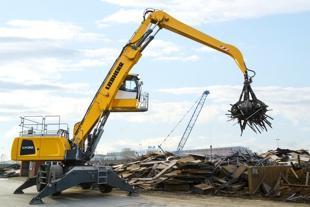 
Paman ingin menarik logam dan memisahkan dari barang rongsokan lainnya menggunakan alat seperti pada do gambar. Gaya yang digunakan pada alat tersebut adalah…….Gravitasi PegasGesek MagnetPerhatikan gambar berikut !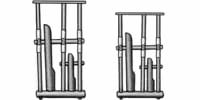 Alat music seperti pada di gambar dapat mengubah energi…….menjadi energi bunyi.Gerak Panas ListrikKimiaPerhatikan gambar berikut!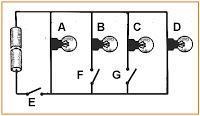 Jika saklar E dan G disambung, maka lampu yang menyala adalah…..Lampu A, B dan CLampu B, C, dan DLampu A, B, dan DLampu A,C dan DAlat yang digunakan untuk mengubah energi listrik menjadi energi panas adalah….LampuKipasTelevisiSetrikaBunyi adalah energi yang dihasilkan dari……Bergerak BerpindahBergetarBerputarJarum jam dikatakan berfungsi jika terjadi perubahan…..Gerak-listrik-kimiaListrik-gerak-kimiaKimia-listrik-gerakListrik-kimia-gerakPada hari minggu kemarin Indah mencoba membuat kue. Untuk memasak kue tersebut Indah menggunakan kompor gas. Perubahan energi yang terjadi pada penggunaan kompor gas adalah….Listrik menjadi kimiaKimia menjadi panasPanas menjadi gerakGerak menjadi listrikPada alat dibawah ini energi listrik dapat diubah menjadi……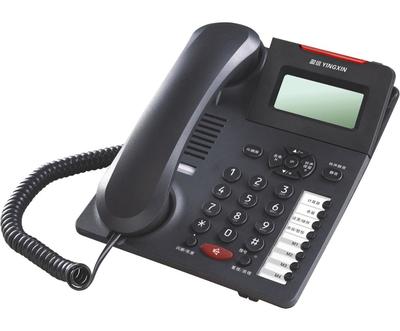 PanasCahayaBunyiGerakAlat listrik berikut yang bermanfaat mengalami perubahan energi listrik menjadi panas ialah……………………………………………………..		c. 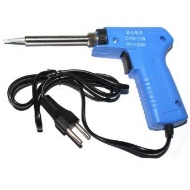 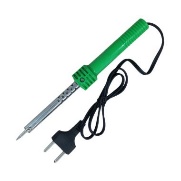 		d. 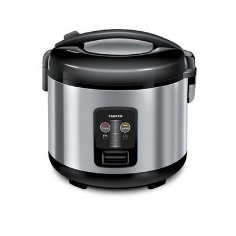 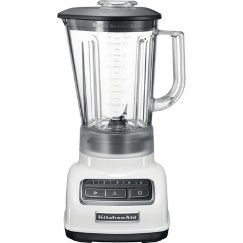 Lampiran 3Kunci JawabanDDADDCCBCDLampiran 4Tingkat Reliabilitas Berdasarkan Nilai AlphaSumber : Triton PB. SPSS 13.00 Terapan, Yogyakarta : Andi Offset, 2010.	Berikut ini output SPSS untuk melihat tingkat  reliabilitas pada variabel soal di gambarkan pada tabel di bawah ini :Uji ReliabilitasBerdasarkan nilai Alpha pada kolom Cronbach’s Alpha di atas, dimana besar reliabel 0,942 sehingga dinyatakan sangat reliabel karena berada diantara 0,80 s.d 1,00.Lampiran 5Tabel Uji Normalitas Kolmogrov – Smirnov TestLampiran 6SKOR NILAI PRETEST DAN POSTTES Lampiran 7Absensi Siswa SDN 25 Medang BaruLampiran  8DOKUMENTASI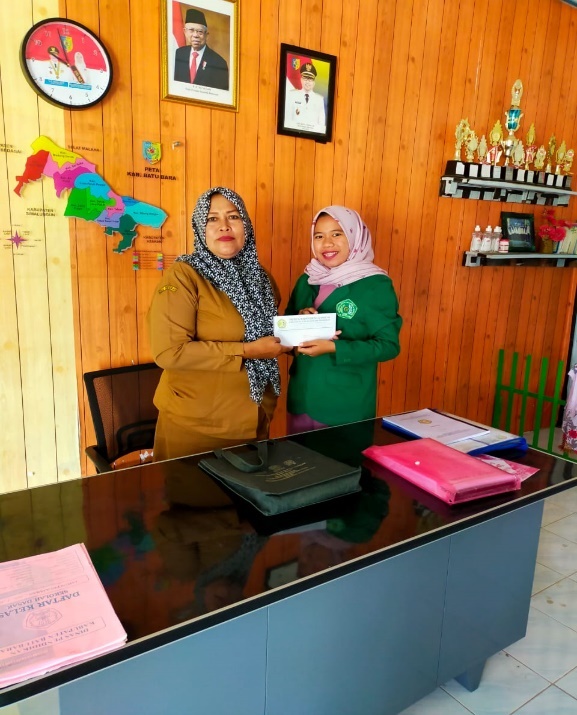 Gambar Memberi Surat Izin Peneliti ke Sekolah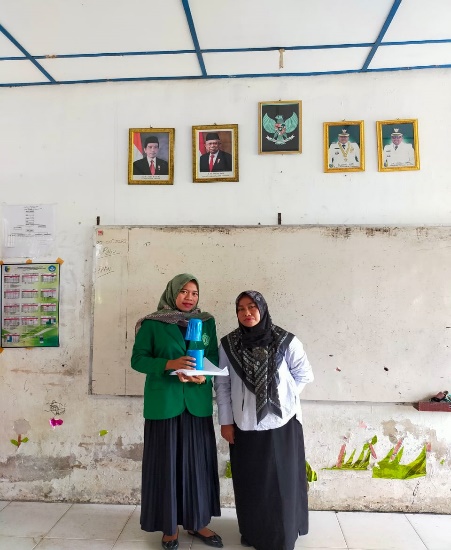 Gambar Photo Bersama Guru Kelas III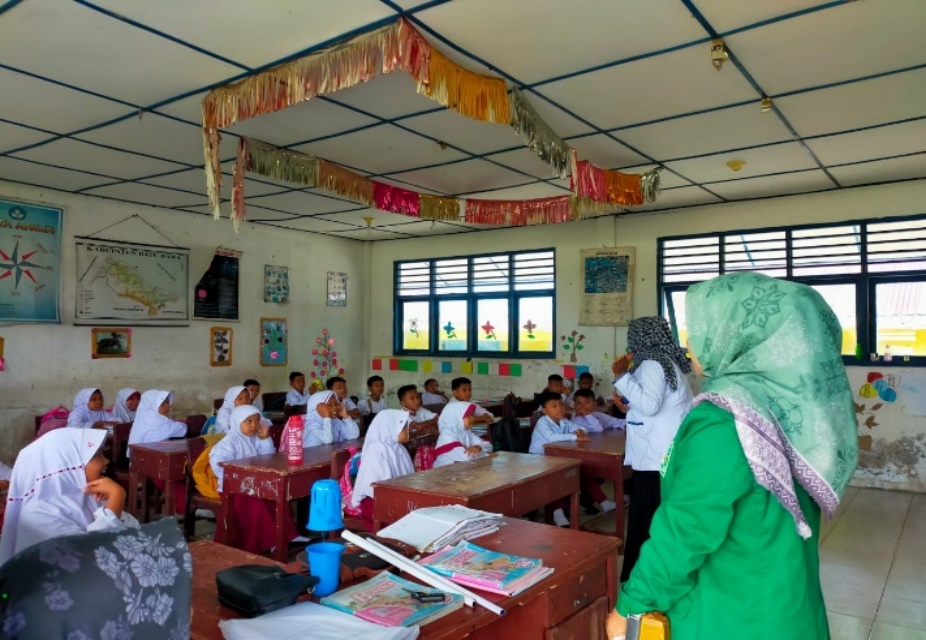 Gambar Kepala Sekolah Memberi Arahan Kepada Siswa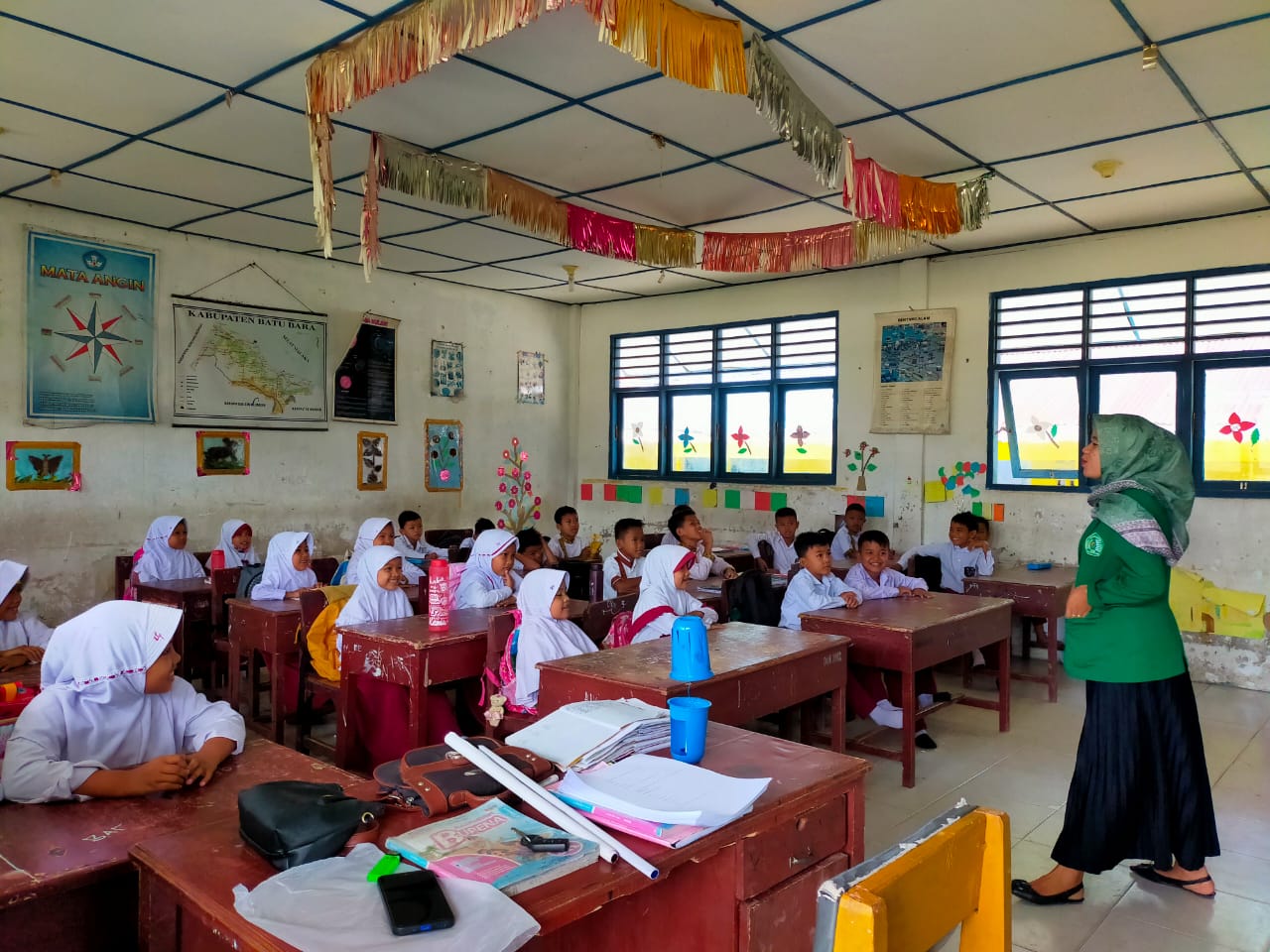 Gambar Menjelaskan Media Miniatur (Lampion)  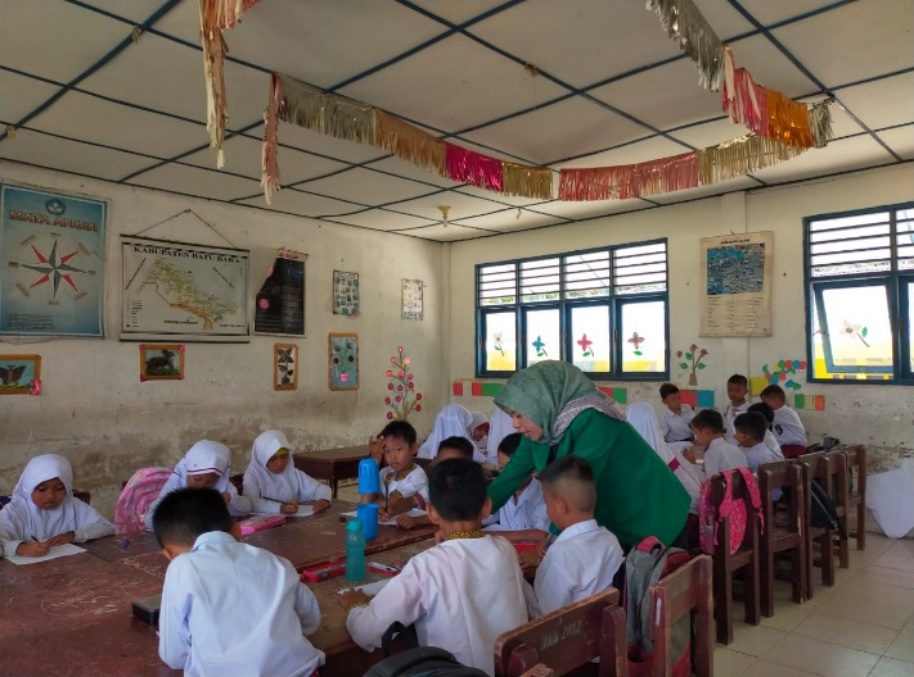 Gambar Memberikan Soal Posttes Kepada Siswa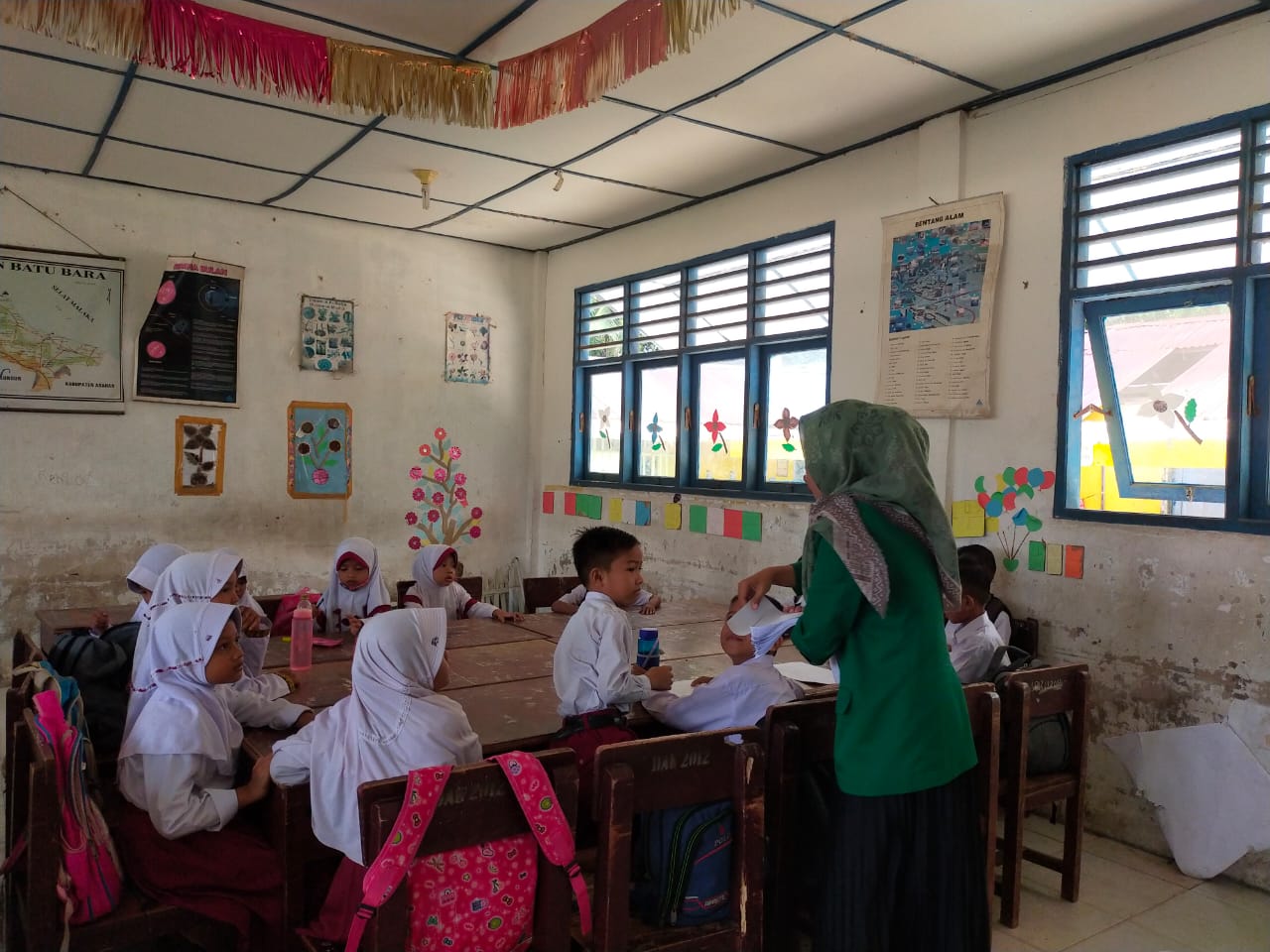 Gambar Memberikan Soal Pretess Kepada Siswa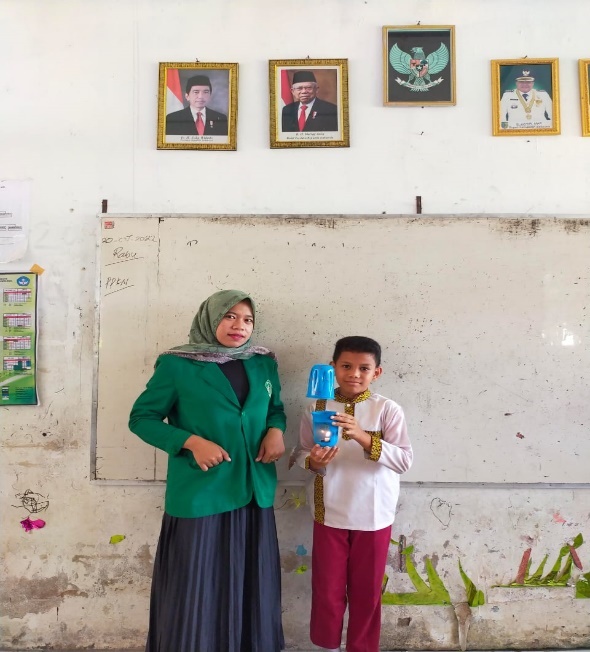 Gambar Siswa Memegang Media Miniatur (Lampion)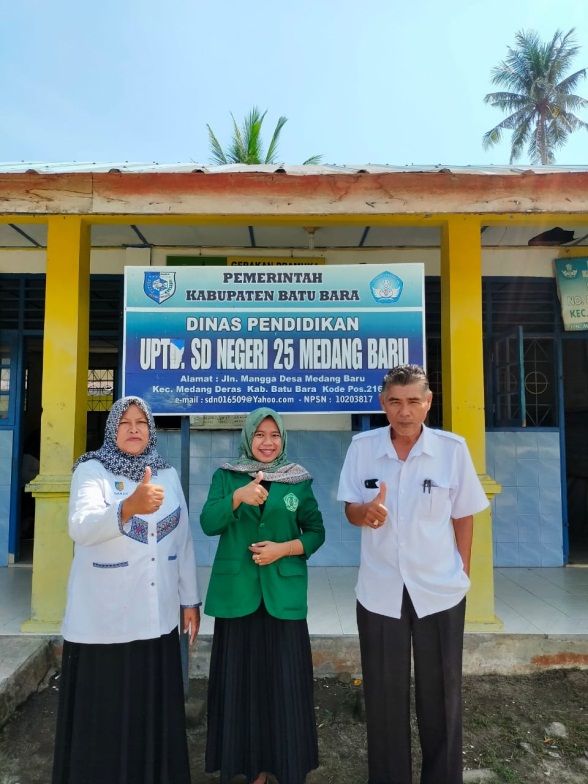 Gambar Photo Bersama Kepala Sekolah dan Bapak PengawasKegiatanDeskripsi KegiatanAlokasi WaktuPendahuluan Guru memberikan salam dan mengajak semua siswa berdo’a menurut agama dan keyakinan masing-masing.Guru mengecek kesiapan diri dengan mengisi lembarkehadiran dan memeriksa kerapihan pakaian, posisidan tempat duduk disesuaikan dengan kegiatan pembelajaran.Menginformasikan tema yang akan dibelajarkan yaitutentang ”Sumber Energi”.Guru menyampaikan tahapan kegiatan yang meliputikegiatan mengamati, menanya, mengeksplorasi,mengomunikasikan dan menyimpulkan.10 MenitIntiGuru mengawali pembelajaran dengan menunjukkangambar beberapa jenis sumber energi, siswamengamati gambar tersebut (Mengamati)Guru menggugah rasa ingin tahu siswa danmemotivasi untuk mengajukan pertanyaan-pertanyaanyang berhubungan dengan gambar yang diamati. (Menanya)Kemudian siswa menyimak cerita guru tentang sumber energi seperti diceritakan di buku teks. Guru jugamenjelaskan bahwa matahari merupakan sumberenergi terbesar. (Mengamati)Untuk membuktikan bahwa matahari merupakan salahsatu sumber energi, guru meminta siswa melakukan percobaan tentang Matahari adalah Sumber Energiyang terdapat pada buku teks halaman 3. (Mengekplorasi)Siswa menyimak penjelasan guru bahwa salah satu sumber energi adalah tumbuh-tumbuhan. Di antaratumbuh-tumbuhan ada yang menghasilkan biji-bijian.Selain sumber makanan biji-bijian juga dapatdigunakan untuk membuat karya dekoratif.(Mengamati)sumber energi adalah tumbuh-tumbuhan. Di antaratumbuh-tumbuhan ada yang menghasilkan biji-bijian.Selain sumber makanan biji-bijian juga dapatdigunakan untuk membuat karya dekoratif. (Mengamati)Guru menjelaskan sekilas tentang apa itu karyadekoratif dan menunjukkan contoh yang ada di bukuteks. Guru juga bisa menyiapkan contoh karya yangsudah dibuat sebelumnya.Siswa menyimak penjelasan cara membuat karyadekoratif dari biji-bijian.Kemudian siswa membuat karya dekoratif denganmedia biji-bijian, dengan tema “Matahari SumberEnergi”. (Mengekplorasi)Setelah selesai siswa diminta merapikan bekas-bekas pekerjaannya.Hasil karya yang sudah dibuat dipajang di kelas.Setelah memajang hasil karyanya, siswa kembali ketempat duduk dan mendengar penjelasan guru tentangrencana kegiatan selanjutnya.Siswa memperhatikan data yang ditampilkan dalam bentuk diagram batang, yang sudah disiapkan guru sebelumnya. (Mengamati)Guru memberi kesempatan siswa untukmenyampaikan apa yang ingin mereka ketahui daridiagram batang tersebut. Guru menstimulasi siswadengan menyampaikan bahwa ada beberapa kata tanyayang harus siswa perhatikan ketika akan bertanyayaitu: apa, mengapa, bagaimana, siapa, kapan, dandi/ke mana? Jika siswa sulit mengajukan pertanyaanguru memberi arahan sehingga pertanyaan-pertanyaanyang diharapkan bisa muncul. (Mengasosiasi)Guru menjawab pertanyaan-pertanyaan yangdisampaikan oleh siswa, dengan tujuan untukmenjelaskan tentang diagram batang dan manfaatnyadalam kehidupan sehari-hari serta bagaimana caramembaca data pada diagram batang. Setelah menyimak penjelasan guru, siswa menjawabsoal yang berkaitan dengan cara membaca grafik batang.Sebagai penutup guru mereview semua kegiatan yangsudah dilakukan seharian dan meminta siswamelakukan refleksi kegiatan hari itu. (Mengasosiasi)35 Menit x 30PenutupPeserta didik membuat kesimpulan dibantu dandibimbing guru.Melaksanakan penilaian dan refleksi denganmengajukan pertanyaan atau tanggapan peserta didikdari kegiatan yang telah dilaksanakan sebagai bahanmasukan untuk perbaikan langkah selanjutnya.Merencanakan kegiatan tindak lanjut denganmemberikan tugas baik cara individu maupunkelompok.Menyampaikan rencana pembelajaran pada pembelejaran berikutnya.Menutup pelajaran dengan berdo’a dan salam.10 MenitAlpha Tingkat Reliabilitas0,00 ≤ R ≤ 0,20Kurang Reliabel0,20 < R ≤ 0,40Agak Reliabel0,40 < R ≤ 0,60Cukup Reliabel0,60 < R ≤ 0,80Reliabel0,80 < R ≤ 1,00Sangat ReliabelReliability StatisticsReliability StatisticsCronbach's AlphaN of Items,94230Kelas_EksKelas_KontrolNN3131Normal ParametersaMean74.3071.57Normal ParametersaStd. Deviation8.2306.892Most Extreme DifferencesAbsolute.134.191Most Extreme DifferencesPositive.092.142Most Extreme DifferencesNegative-.134-.191Kolmogorov-Smirnov ZKolmogorov-Smirnov Z.7341.045Asymp. Sig. (2-tailed)Asymp. Sig. (2-tailed).654.225a. Test distribution is Normal.a. Test distribution is Normal.NoKelompok Eksperimen Kelompok Eksperimen Kelompok Kontrol Kelompok Kontrol NoPretestPost testpretestPost test165805578265805577360786075455606558550607057670927078760756075855764076970835578106570686811707169701255807079135070607014557470551555606060165565NoNama SiswaJenis KelaminL/PPertemuanPertemuanPertemuanPertemuanPertemuanNoNama SiswaJenis KelaminL/P123451AhmadinezadL√√√√√2Amira AprilyaP√√√√√3Aulia Izzatun NisaP√√√√√4Aura MairaniP√√√√√5Citraa Laura SaragihP√√√√√6Habiyu RafaL√√√√√7Khairun SyafiraP√√√√√8Lala SyaputriP√√√√√9Lili SyaputriP√√√√√10Mhd. Zidan Al FaridL√√√√√11Mhd. Rama FauziL√√√√√12Muhammad. Akmal HabibL√√√√√13Muhammad Al MunawirL√√√√√14Muhammad.Fadzar SaragihL√√√√√15Muhammad. Hanafi L√√√√√16Muhammad. Irwansyah L√√√√√17Muhammad. Perwira Ramadhan L√√√√√18Muhammad. Revan L√√√√√19Muhammad. Ryan Syahputra L√√√√√20Muhammad. Zaid Muttaqin L√√√√√21Muhammad. Al Irsyad TanjungL√√√√√22Nur AzilaP√√√√√23Putri KhairaniP√√√√√24Qamira Nur ShifaP√√√√√25Silva CahyaniP√√√√√26TilawatiP√√√√√27Zahra AdawiyahP√√√√√28Zikri WahyudiL√√√√√29Della KiranaP√√√√√30Syifa AuliaP√√√√√31Nuraini SiraitP√√√√√